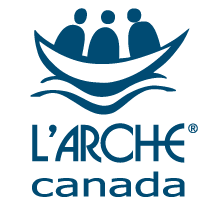 L’ARCHEPEOPLE WITH DIFFERING ABILITIES TRANSFORMING LIVES…TRANSFORMING SOCIETYL'Arche:  We welcome Assistants to live, work, and learn together with men and women with intellectual disabilities in our communities.  Founded by Jean Vanier in 1964, L'Arche strives to shape a more human and just society."Community Assistant" Role Description:“Assistant” teams support core members (men and women with intellectual disabilities) by sharing in their daily life.  We cook and eat dinner together, get together with friends, participate in activities in our neighbourhoods, go on vacation together, and celebrate often. Through friendship and relationships with Core Members, Assistants gain valuable life skills and opportunities for personal growth and leadership. More than a job, we offer an exceptional and life changing adventure in friendship and self-discovery.Opportunities:  Each year L'Arche hires over 200 new Assistants to live and work in 30 communities across CanadaAll new Assistants participate in the L'Arche Leadership Development ProgramMany Assistants choose to stay at L'Arche for one or two years.  There are also opportunities for longer term roles in leadership across the countryThere are opportunities to transfer to one of 148 L'Arche communities around the worldCompensation and Benefits are provided.  Assistant Roles are Full-Time.Requirements:We hire people from a wide variety of educational backgrounds.We are looking for people with an open attitude, a desire to grow, and who want to make a meaningful difference in the worldOpportunities available in either English or French Training is provided through the L'Arche Leadership Development ProgramHow to Apply:Online Application System:  www.larche-work.caPlease submit CV or Resume with online application.Application deadline is open.Start Date:  L'Arche hires year round.   